Publicado en Ciudad de México el 22/12/2020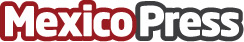 Danfoss hace realidad el mantenimiento predictivo a los minoristas de alimentos Alimentos frescos, con un mínimo de energía, con la solución digital de software, desarrollada originalmente por Honeywell para incorporar IoT con un paquete de software holístico a nivel de tienda, con lo que traslada el mantenimiento de la tienda de reactivo a proactivoDatos de contacto:MARKETING QDanfoss5528553031Nota de prensa publicada en: https://www.mexicopress.com.mx/danfoss-hace-realidad-el-mantenimiento Categorías: Ecología Industria Alimentaria E-Commerce Software Dispositivos móviles Nuevo León Sector Energético http://www.mexicopress.com.mx